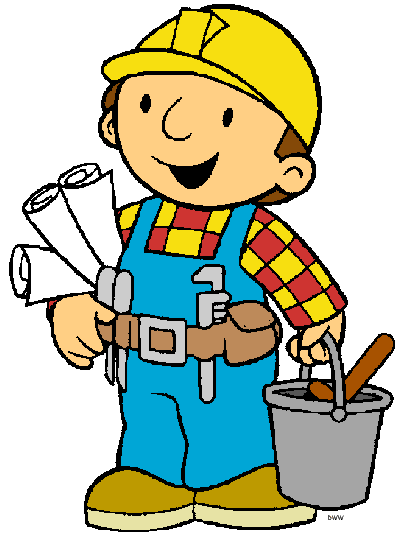 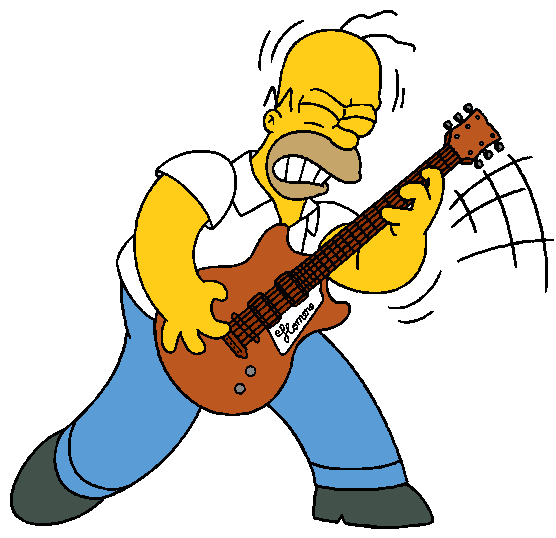 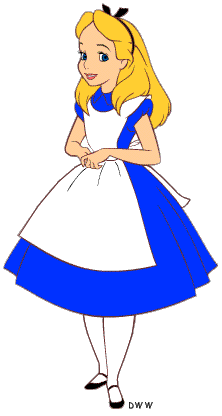       Bob                               Homer                           Alice
28 years old                     39 years old                   9 years old
   55 kilos                            80 kilos                        33 kilos
   1.50 mt                            1.55 mt                       1.20 mt   
Compare the following people:                     

                                                        
Bob is  (YOUNG) than Homer.
Homer is  (OLD) than Alice.
Alice is  (SLIM) than Bob.
Bob is  (SHORT) than Homer.
Homer is  (FAT) than Bob.
Alice is  (SHORT) than Homer.
Homer is  (UGLY) than Alice.Homer is  (SLOW) than Bob.
Bob is  (TIDY) than Homer.
Alice is  (BEAUTIFUL) than Bob.
Alice has got  (LONG) hair than Bob.
Homer can play the guitar  (GOOD) than Alice.
Alice can run  (FAST) than Homer.
Alice draws  (BAD) than Bob.Bob is  (INTELLIGENT) than Homer.Homer is a  (INTERESTING) person than Bob.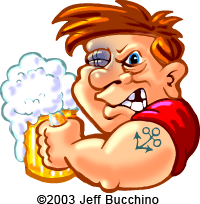 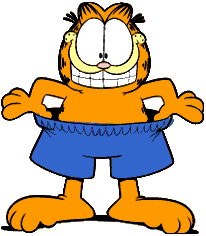 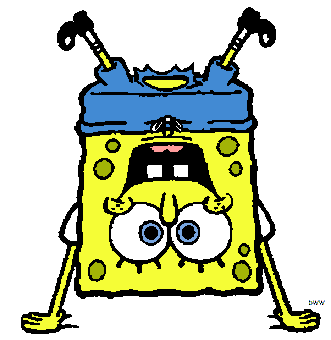          Harry                        Garfield                    Sponge Bob
    32 years old                10 years old                  6 years old
       75 kilos                       60 kilos                        3 kilos
       1.90 mt                      0.57 mt                        0.20 mt    
Now, compare the following people:
ex: Harry is older than Garfield. (OLD-YOUNG)       Write ONE word per gap

Garfield    Sponge Bob. (YOUNG-OLD)
Sponge Bob    Harry. (FAT-SLIM)
Harry    Sponge Bob. (SHORT-TALL)
Garfield    Harry. (SHORT-TALL)
Garfield    Harry. (FUNNY-BORING)
Sponge Bob's eyes    Harry's. (SMALL-BIG)
Harry    Garfield. (STRONG-WEAK)
Garfield     Harry. (BEAUTIFUL-HORRIBLE)
Bob Sponge   at sports  Garfield. (GOOD-BAD)© CynWilkinson 2009